Digital Card RubricEvaluate your digital card according the following criteria. In the comments column, explain where the criteria are met.Rubric - Interactive Card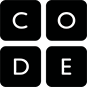 CriteriaYes/NoCommentsUses at least 3 spritesAt least one sprite responds to user input (eg. keyDown, mouseDidMove)Updates at least 3 different sprite properties in the draw loop (eg. sprite.x, sprite.scale, sprite.visible)Uses at least 1 conditional that is triggered by a variable or sprite property (eg. sprite.y > 300)Increment or decrement a variable or sprite property (eg score = score + 1)The card includes text that tells the user how to use the cardPractices ReflectionPracticeThings to CelebrateThings to Work OnProblem SolvingPersistenceCreativityCollaborationCommunication